Karta pracyTemat 3.5. Krótka historia. Sterowanie animacjąPrzygotuj w programie PowerPoint prezentację, w której przedstawisz historyjkę o kocie i myszy. Bohaterowie prezentacji wypowiedzą podane niżej kwestie.Kot: Chętnie bym się z kimś pobawił...Kot: Ooo... mysz! Zaraz cię złapię!Mysz: Myślę, że nie dasz rady. Spróbuj!Na koniec mysz ucieknie, a kot ruszy za nią w pogoń.Utwórz nową prezentację z jednym pustym slajdem. Znajdź w internecie ilustracje przedstawiające kota i mysz (najlepiej rysunki), a następnie:umieść kota z lewej strony prezentacji, a mysz – z prawej,ustaw obie postaci tak, aby na siebie patrzyły (możesz skorzystać z opcji Obróć obiekty na karcie Formatowanie).Wstaw trzy dymki (karta Wstaw, następnie opcja Kształty) – dwa przy kocie i jeden przy myszy, a potem:wstaw w nie odpowiednie kwestie z punktu 1,dobierz kolor wypełnienia i styl obramowania dymków.Kliknij w rysunek kota i przejdź do karty Animacje – Animacje niestandardowe:jako efekt wejścia wybierz Przylot, a w Opcjach efektu ustaw Od lewej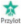 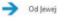 jako efekt wyjścia ustaw Wylot, w Opcjach efektu – Do góry z praweja czas trwania ustaw na 2 sekundy (prędkość umiarkowana).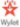 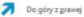 Kliknij w rysunek myszy i przejdź do karty Animacje, a następnie:wybierz efekt wejścia taki jak dla kota, ale w opcjach wybierz Od prawej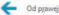 efekt wyjścia ustaw tak samo jak dla kota.Dla każdego z dymków jako animację wejścia i efekt wyjścia ustaw Zanikanie.Ustaw kolejność animacji na slajdzie – chwyć wybraną animację kursorem i przeciągnij w górę lub w dół.Ustaw przy każdej animacji opcję: Rozpocznij po poprzednim    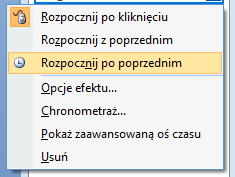 Kolejność animacjiPojawienie się kota.Pojawienie się pierwszego dymku przy kocie.Zniknięcie pierwszego dymku przy kocie.Pojawienie się myszy.Pojawienie się drugiego dymku przy kocie.Zniknięcie drugiego dymku przy kocie.Pojawienie się dymku przy myszy.Zniknięcie dymku przy myszy.Zniknięcie myszy.Zniknięcie kota.